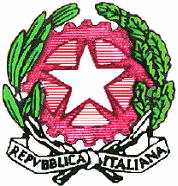 Ministero dell’Istruzione, dell’Università e della RicercaUfficio Scolastico Regionale per il Lazio   LICEO SCIENTIFICO STATALE “ASCANIO LANDI”Via Salvo D’Acquisto, 61 - 00049 Velletri (Roma) - Tel. 06121125780 - Fax 069626943 – C.F. 95018790584Sito web: http://www.liceolandi.gov.it - E-mail: rmps320009@istruzione.it – P.E.C.: rmps320009@pec.istruzione.it RELAZIONE FINALEAnno Scolastico ____________________________Classe _____________ Sezione _______________Prof.____________________________________________________________________Materia d’insegnamento ____________________________________________________Data _____________________                                        Firma _____________________CONDOTTA DEGLI ALUNNI IN CIASCUNA CLASSE:2) SVOLGIMENTO DEL PROGRAMMA E SUO COORDINAMENTO CON QUELLO DELLE ALTRE MATERIE:GRADO D’ISTRUZIONE E PROFITTO DI CIASCUNA CLASSE:4) CONDIZIONI DEL MATERIALE DIDATTICO E SCIENTIFICO:RELAZIONE DELL’INSEGNANTE CIRCA IL SUO INSEGNAMENTO E PROPOSTA SULLA OPPORTUNITA’ O MENO DI ADOTTARE PER IL NUOVO ANNO I LIBRI DI TESTO GIA’ USATI:OSSERVAZIONI VARIE:       Data									L’INSEGNANTE